WATER CONSERVATION MEASURES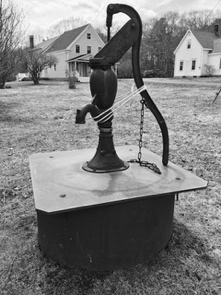 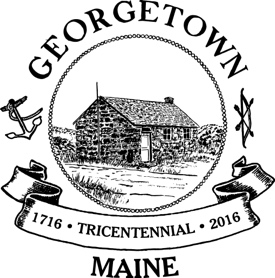 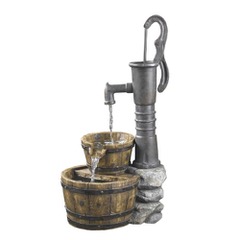 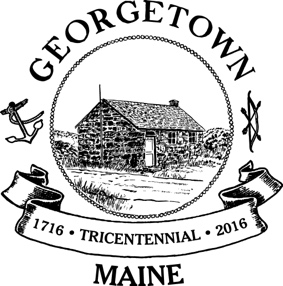 HELPFUL TIPS